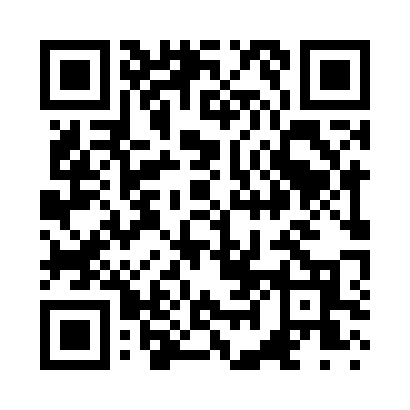 Prayer times for Van Allen Park, New York, USAMon 1 Jul 2024 - Wed 31 Jul 2024High Latitude Method: Angle Based RulePrayer Calculation Method: Islamic Society of North AmericaAsar Calculation Method: ShafiPrayer times provided by https://www.salahtimes.comDateDayFajrSunriseDhuhrAsrMaghribIsha1Mon3:365:2112:595:038:3610:222Tue3:375:2212:595:038:3610:213Wed3:375:2212:595:038:3610:214Thu3:385:2312:595:038:3610:205Fri3:395:231:005:038:3510:206Sat3:405:241:005:038:3510:197Sun3:415:251:005:038:3510:188Mon3:425:261:005:038:3410:189Tue3:435:261:005:038:3410:1710Wed3:445:271:005:038:3310:1611Thu3:455:281:005:038:3310:1512Fri3:475:291:015:038:3210:1413Sat3:485:291:015:038:3210:1314Sun3:495:301:015:038:3110:1215Mon3:505:311:015:038:3010:1116Tue3:525:321:015:038:3010:1017Wed3:535:331:015:038:2910:0918Thu3:545:341:015:038:2810:0719Fri3:555:351:015:028:2810:0620Sat3:575:351:015:028:2710:0521Sun3:585:361:015:028:2610:0422Mon4:005:371:015:028:2510:0223Tue4:015:381:015:018:2410:0124Wed4:025:391:015:018:2310:0025Thu4:045:401:015:018:229:5826Fri4:055:411:015:018:219:5727Sat4:075:421:015:008:209:5528Sun4:085:431:015:008:199:5429Mon4:105:441:015:008:189:5230Tue4:115:451:014:598:179:5131Wed4:135:461:014:598:169:49